Planning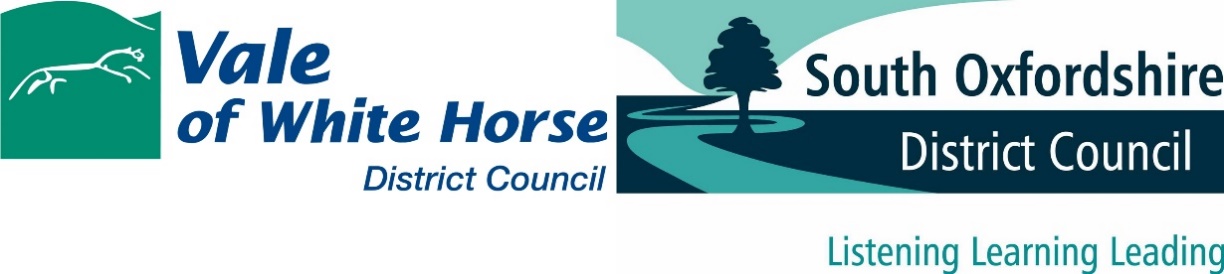 135 Eastern AvenueMilton ParkMiltonOX14 4SBWorks to Protected Trees Pre-application Advice FormFor seeking advice on the management of protected trees before submitting a tree work application. (Trees are protected if they are growing within a Conservation Area or covered by a Tree Preservation Order)registration@southandvale.gov.uk01235 422600You are being asked for your name, address, telephone number and email address so that we can provide you with the advice you have requested. We believe this service is provided to you because it is in your legitimate interests, as well as in the council’s, to keep you informed. We will keep these records permanently.You have the right to request at any time:what data we hold about you; please refer to our webpage on data subject access requests, as you 	may wish to use our specific form for thisthat incorrect or out of date information about you be corrected;that we suspend processing your data for a short while if appropriatethat all your data relating to this service be removed from our recordsIf you would like to exercise these rights, please contact us on 01235 422600 or by email on registration@southandvale.gov.ukOur records, and those of our contractors/partners, are regularly monitored by auditors to ensure your information is kept securely and used only for the purposes mentioned aboveIf you would like to know more about how we use and store your data, please see our webpage. http://www.southoxon.gov.uk/gdprTo help us provide you with the best service we can, we may ask you to take part in consultations. This would typically involve completing a short questionnaire either on paper or online through our website. You may change your mind at any time.Please tick this box if you would be willing to take part  If you believe we have not handled your personal data as we have described here, please either call 01235 422485 or contact us by email to data.protection@southandvale.gov.uk and your concerns will be fully investigated. If, after we have investigated your concerns, you are not satisfied with our conclusion, you have the right to refer the matter to the Information Commissioner’s Office (ICO). You can reach them through this link to their website or call them on 0303 123 1113. Their mailing address is:Information Commissioner's Office Wycliffe House Water Lane Wilmslow Cheshire    SK9 5AFPlease select the service you require: Please select the service you require: Please select the service you require: Please select the service you require: Please select the service you require: Please select the service you require: TWA – Tree Works Advice                                                                   Please refer to the fee schedule on our website to understand the appropriate charge.TWA – Tree Works Advice                                                                   Please refer to the fee schedule on our website to understand the appropriate charge.TWA – Tree Works Advice                                                                   Please refer to the fee schedule on our website to understand the appropriate charge.TWA – Tree Works Advice                                                                   Please refer to the fee schedule on our website to understand the appropriate charge.TWA – Tree Works Advice                                                                   Please refer to the fee schedule on our website to understand the appropriate charge.TWA – Tree Works Advice                                                                   Please refer to the fee schedule on our website to understand the appropriate charge.A Tree Officer to visit site and inspect tree/s and then provide verbal advice to the applicant.1-5 Trees A Tree Officer to visit site and inspect tree/s and then provide verbal advice to the applicant.6-10 TreesA Tree Officer to visit site and inspect tree/s and then provide verbal advice to the applicant.11+ TreesA Tree Officer to visit site and inspect tree/s and then provide written advice to the applicant.1-5 Trees A Tree Officer to visit site and inspect tree/s and then provide written advice to the applicant.6-10 Trees A Tree Officer to visit site and inspect tree/s and then provide written advice to the applicant.11+ Trees If the option of a meeting has been selected, the Council reserve the right in its absolute discretion not to provide a meeting if the proposal is considered unacceptable after consideration of the documents provided.  An appropriate partial refund of the fee will be made to reflect this.If the option of a meeting has been selected, the Council reserve the right in its absolute discretion not to provide a meeting if the proposal is considered unacceptable after consideration of the documents provided.  An appropriate partial refund of the fee will be made to reflect this.If the option of a meeting has been selected, the Council reserve the right in its absolute discretion not to provide a meeting if the proposal is considered unacceptable after consideration of the documents provided.  An appropriate partial refund of the fee will be made to reflect this.If the option of a meeting has been selected, the Council reserve the right in its absolute discretion not to provide a meeting if the proposal is considered unacceptable after consideration of the documents provided.  An appropriate partial refund of the fee will be made to reflect this.If the option of a meeting has been selected, the Council reserve the right in its absolute discretion not to provide a meeting if the proposal is considered unacceptable after consideration of the documents provided.  An appropriate partial refund of the fee will be made to reflect this.If the option of a meeting has been selected, the Council reserve the right in its absolute discretion not to provide a meeting if the proposal is considered unacceptable after consideration of the documents provided.  An appropriate partial refund of the fee will be made to reflect this.Please select your preferred method of payment:BACs details are available on request after the application reference is generatedPlease select your preferred method of payment:BACs details are available on request after the application reference is generatedPlease select your preferred method of payment:BACs details are available on request after the application reference is generatedPlease select your preferred method of payment:BACs details are available on request after the application reference is generatedPlease select your preferred method of payment:BACs details are available on request after the application reference is generatedPlease select your preferred method of payment:BACs details are available on request after the application reference is generatedOver the phone by card(by calling 01235 422600) Over the phone by card(by calling 01235 422600) Bank transfer (call 01235 422600 for the account details) Bank transfer (call 01235 422600 for the account details) Bank transfer (call 01235 422600 for the account details) Bank transfer (call 01235 422600 for the account details) ApplicantApplicantAgent (if any)Agent (if any)Agent (if any)Agent (if any)Name: Address: Postcode: Telephone Number: Email: Name: Address: Postcode: Telephone Number: Email: Name: Address: Postcode: Telephone Number: Email: Name: Address: Postcode: Telephone Number: Email: Name: Address: Postcode: Telephone Number: Email: Name: Address: Postcode: Telephone Number: Email: Details of the Site / PropertyDetails of the Site / PropertyDetails of the Site / PropertyDetails of the Site / PropertyDetails of the Site / PropertyDetails of the Site / PropertyFull address: The applicant is the: Owner        Occupier       Lessee       Prospective purchaser Name and address of owner: Does the applicant own / control adjoining land?   Yes    No Has any of the site been in council ownership?     Yes    No Full address: The applicant is the: Owner        Occupier       Lessee       Prospective purchaser Name and address of owner: Does the applicant own / control adjoining land?   Yes    No Has any of the site been in council ownership?     Yes    No Full address: The applicant is the: Owner        Occupier       Lessee       Prospective purchaser Name and address of owner: Does the applicant own / control adjoining land?   Yes    No Has any of the site been in council ownership?     Yes    No Full address: The applicant is the: Owner        Occupier       Lessee       Prospective purchaser Name and address of owner: Does the applicant own / control adjoining land?   Yes    No Has any of the site been in council ownership?     Yes    No Full address: The applicant is the: Owner        Occupier       Lessee       Prospective purchaser Name and address of owner: Does the applicant own / control adjoining land?   Yes    No Has any of the site been in council ownership?     Yes    No Full address: The applicant is the: Owner        Occupier       Lessee       Prospective purchaser Name and address of owner: Does the applicant own / control adjoining land?   Yes    No Has any of the site been in council ownership?     Yes    No Required InformationRequired InformationRequired InformationRequired InformationRequired InformationRequired Information   Site location map (at a of scale 1:1,250 if possible)    Site location map (at a of scale 1:1,250 if possible)    Site location map (at a of scale 1:1,250 if possible)    Site location map (at a of scale 1:1,250 if possible)    Site location map (at a of scale 1:1,250 if possible)    Site location map (at a of scale 1:1,250 if possible) Supporting Information Supporting Information Supporting Information Supporting Information Supporting Information Supporting Information This is not a formal application and formal plans are not required.The quality of the advice we can provide depends on the level of information that you submit. Supporting information can be submitted by email to registration@southandvale.gov.uk.  Below are some options of documents that Tree officers find useful – please mark if included:    Covering letter     Tree Preservation Order reference number (if applicable)    A sketch drawing or annotated photograph    Photographs of site and immediate surroundings    Detailed description of existing uses on the site Other attachments:This is not a formal application and formal plans are not required.The quality of the advice we can provide depends on the level of information that you submit. Supporting information can be submitted by email to registration@southandvale.gov.uk.  Below are some options of documents that Tree officers find useful – please mark if included:    Covering letter     Tree Preservation Order reference number (if applicable)    A sketch drawing or annotated photograph    Photographs of site and immediate surroundings    Detailed description of existing uses on the site Other attachments:This is not a formal application and formal plans are not required.The quality of the advice we can provide depends on the level of information that you submit. Supporting information can be submitted by email to registration@southandvale.gov.uk.  Below are some options of documents that Tree officers find useful – please mark if included:    Covering letter     Tree Preservation Order reference number (if applicable)    A sketch drawing or annotated photograph    Photographs of site and immediate surroundings    Detailed description of existing uses on the site Other attachments:This is not a formal application and formal plans are not required.The quality of the advice we can provide depends on the level of information that you submit. Supporting information can be submitted by email to registration@southandvale.gov.uk.  Below are some options of documents that Tree officers find useful – please mark if included:    Covering letter     Tree Preservation Order reference number (if applicable)    A sketch drawing or annotated photograph    Photographs of site and immediate surroundings    Detailed description of existing uses on the site Other attachments:This is not a formal application and formal plans are not required.The quality of the advice we can provide depends on the level of information that you submit. Supporting information can be submitted by email to registration@southandvale.gov.uk.  Below are some options of documents that Tree officers find useful – please mark if included:    Covering letter     Tree Preservation Order reference number (if applicable)    A sketch drawing or annotated photograph    Photographs of site and immediate surroundings    Detailed description of existing uses on the site Other attachments:This is not a formal application and formal plans are not required.The quality of the advice we can provide depends on the level of information that you submit. Supporting information can be submitted by email to registration@southandvale.gov.uk.  Below are some options of documents that Tree officers find useful – please mark if included:    Covering letter     Tree Preservation Order reference number (if applicable)    A sketch drawing or annotated photograph    Photographs of site and immediate surroundings    Detailed description of existing uses on the site Other attachments:I confirm that I am seeking Tree Works advice described in the form and/ or attached documentation.  I understand and accept that if the option of a meeting has been selected, the Council reserves the right in its absolute discretion not to provide a meeting if the proposal is considered unacceptable after consideration of the documents provided and an appropriate partial refund of the fee will be made.Signed:  On behalf of:        Date:  	We will treat information provided as part of a pre-application advice request as confidential until such time that a related tree work application is received. Once an application is received, all information relating to the pre-application request and our response will be made public.I confirm that I am seeking Tree Works advice described in the form and/ or attached documentation.  I understand and accept that if the option of a meeting has been selected, the Council reserves the right in its absolute discretion not to provide a meeting if the proposal is considered unacceptable after consideration of the documents provided and an appropriate partial refund of the fee will be made.Signed:  On behalf of:        Date:  	We will treat information provided as part of a pre-application advice request as confidential until such time that a related tree work application is received. Once an application is received, all information relating to the pre-application request and our response will be made public.I confirm that I am seeking Tree Works advice described in the form and/ or attached documentation.  I understand and accept that if the option of a meeting has been selected, the Council reserves the right in its absolute discretion not to provide a meeting if the proposal is considered unacceptable after consideration of the documents provided and an appropriate partial refund of the fee will be made.Signed:  On behalf of:        Date:  	We will treat information provided as part of a pre-application advice request as confidential until such time that a related tree work application is received. Once an application is received, all information relating to the pre-application request and our response will be made public.I confirm that I am seeking Tree Works advice described in the form and/ or attached documentation.  I understand and accept that if the option of a meeting has been selected, the Council reserves the right in its absolute discretion not to provide a meeting if the proposal is considered unacceptable after consideration of the documents provided and an appropriate partial refund of the fee will be made.Signed:  On behalf of:        Date:  	We will treat information provided as part of a pre-application advice request as confidential until such time that a related tree work application is received. Once an application is received, all information relating to the pre-application request and our response will be made public.I confirm that I am seeking Tree Works advice described in the form and/ or attached documentation.  I understand and accept that if the option of a meeting has been selected, the Council reserves the right in its absolute discretion not to provide a meeting if the proposal is considered unacceptable after consideration of the documents provided and an appropriate partial refund of the fee will be made.Signed:  On behalf of:        Date:  	We will treat information provided as part of a pre-application advice request as confidential until such time that a related tree work application is received. Once an application is received, all information relating to the pre-application request and our response will be made public.I confirm that I am seeking Tree Works advice described in the form and/ or attached documentation.  I understand and accept that if the option of a meeting has been selected, the Council reserves the right in its absolute discretion not to provide a meeting if the proposal is considered unacceptable after consideration of the documents provided and an appropriate partial refund of the fee will be made.Signed:  On behalf of:        Date:  	We will treat information provided as part of a pre-application advice request as confidential until such time that a related tree work application is received. Once an application is received, all information relating to the pre-application request and our response will be made public.Next steps:Next steps:Next steps:Next steps:Next steps:Next steps:Please return the form to registration@southandvale.gov.ukPayment can be made by credit or debit card by calling 01235 422600Once your application has been validated and registered a member of the Forestry Team will contact you. We aim to provide you with the requested advice within 20 working days of your application being registered.Please refer to our website for our up to date working arrangementsPlease return the form to registration@southandvale.gov.ukPayment can be made by credit or debit card by calling 01235 422600Once your application has been validated and registered a member of the Forestry Team will contact you. We aim to provide you with the requested advice within 20 working days of your application being registered.Please refer to our website for our up to date working arrangementsPlease return the form to registration@southandvale.gov.ukPayment can be made by credit or debit card by calling 01235 422600Once your application has been validated and registered a member of the Forestry Team will contact you. We aim to provide you with the requested advice within 20 working days of your application being registered.Please refer to our website for our up to date working arrangementsPlease return the form to registration@southandvale.gov.ukPayment can be made by credit or debit card by calling 01235 422600Once your application has been validated and registered a member of the Forestry Team will contact you. We aim to provide you with the requested advice within 20 working days of your application being registered.Please refer to our website for our up to date working arrangementsPlease return the form to registration@southandvale.gov.ukPayment can be made by credit or debit card by calling 01235 422600Once your application has been validated and registered a member of the Forestry Team will contact you. We aim to provide you with the requested advice within 20 working days of your application being registered.Please refer to our website for our up to date working arrangementsPlease return the form to registration@southandvale.gov.ukPayment can be made by credit or debit card by calling 01235 422600Once your application has been validated and registered a member of the Forestry Team will contact you. We aim to provide you with the requested advice within 20 working days of your application being registered.Please refer to our website for our up to date working arrangements